Wednesday 20th January 2021Science WorksheetRead the presentation and have a go at answering all the following questions.Match the type of tooth to the description.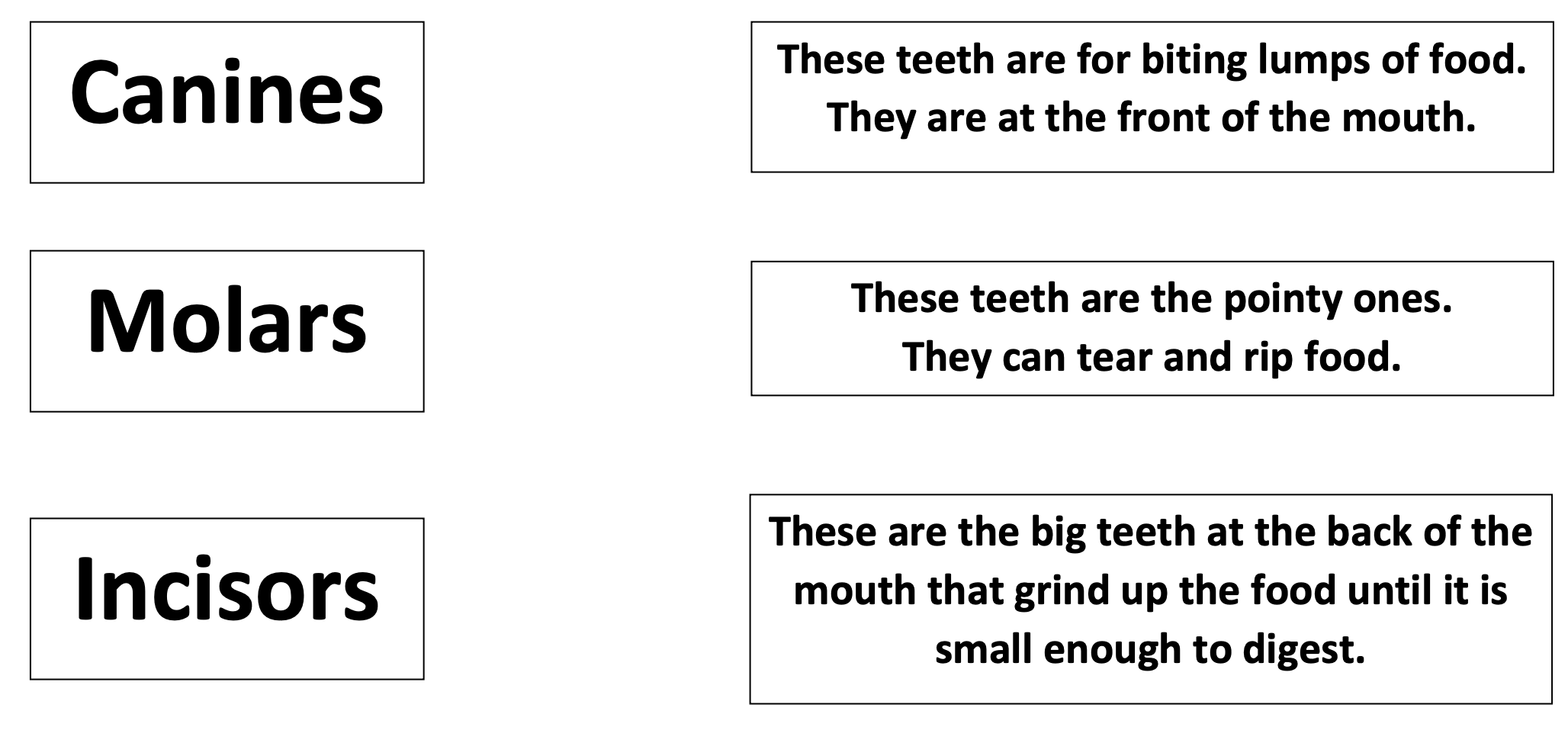 Label the diagram below. If you have access to or can make some play dough then you could make a model of your teeth using a mirror to check you’re correct!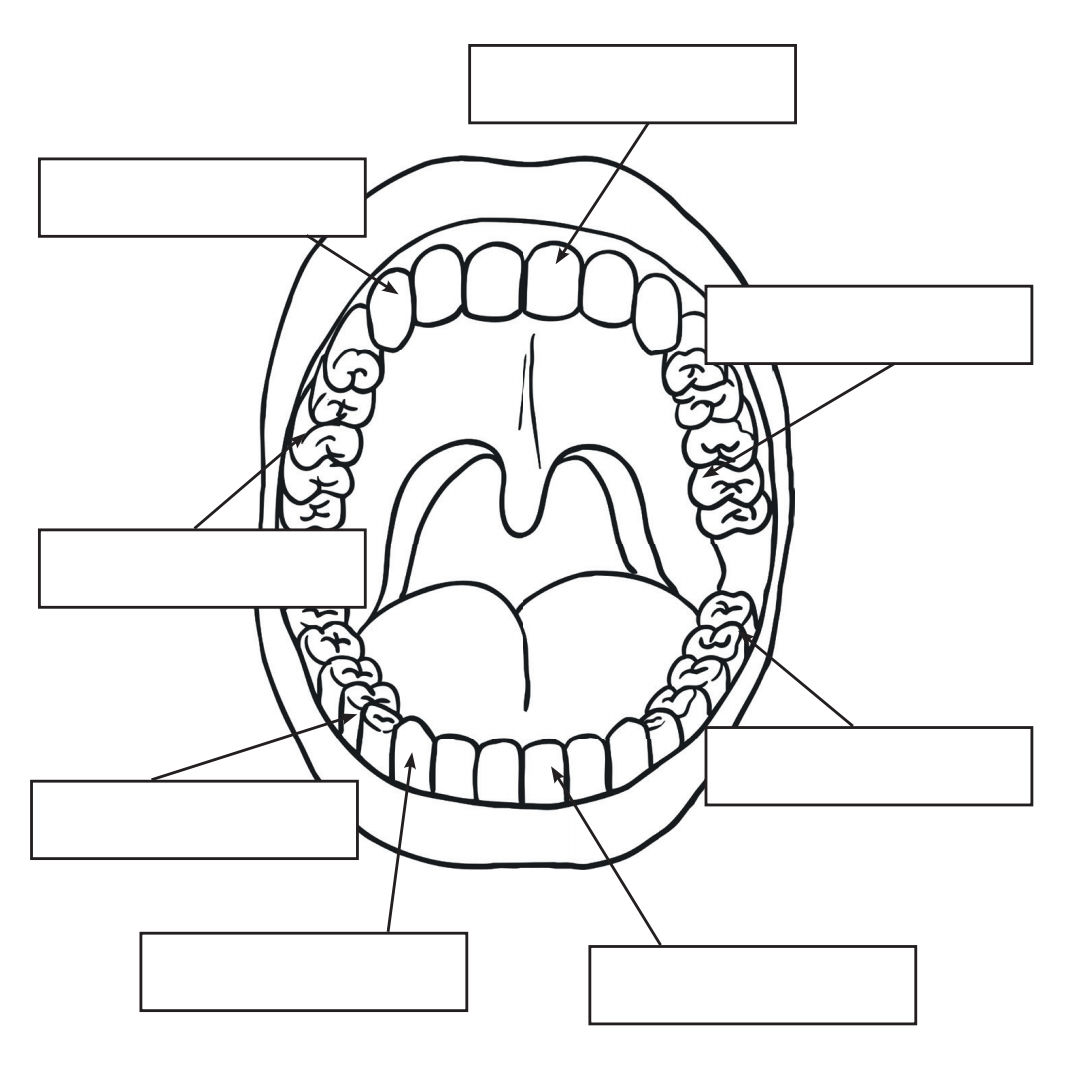 Molar			Premolar		Incisor			Canine	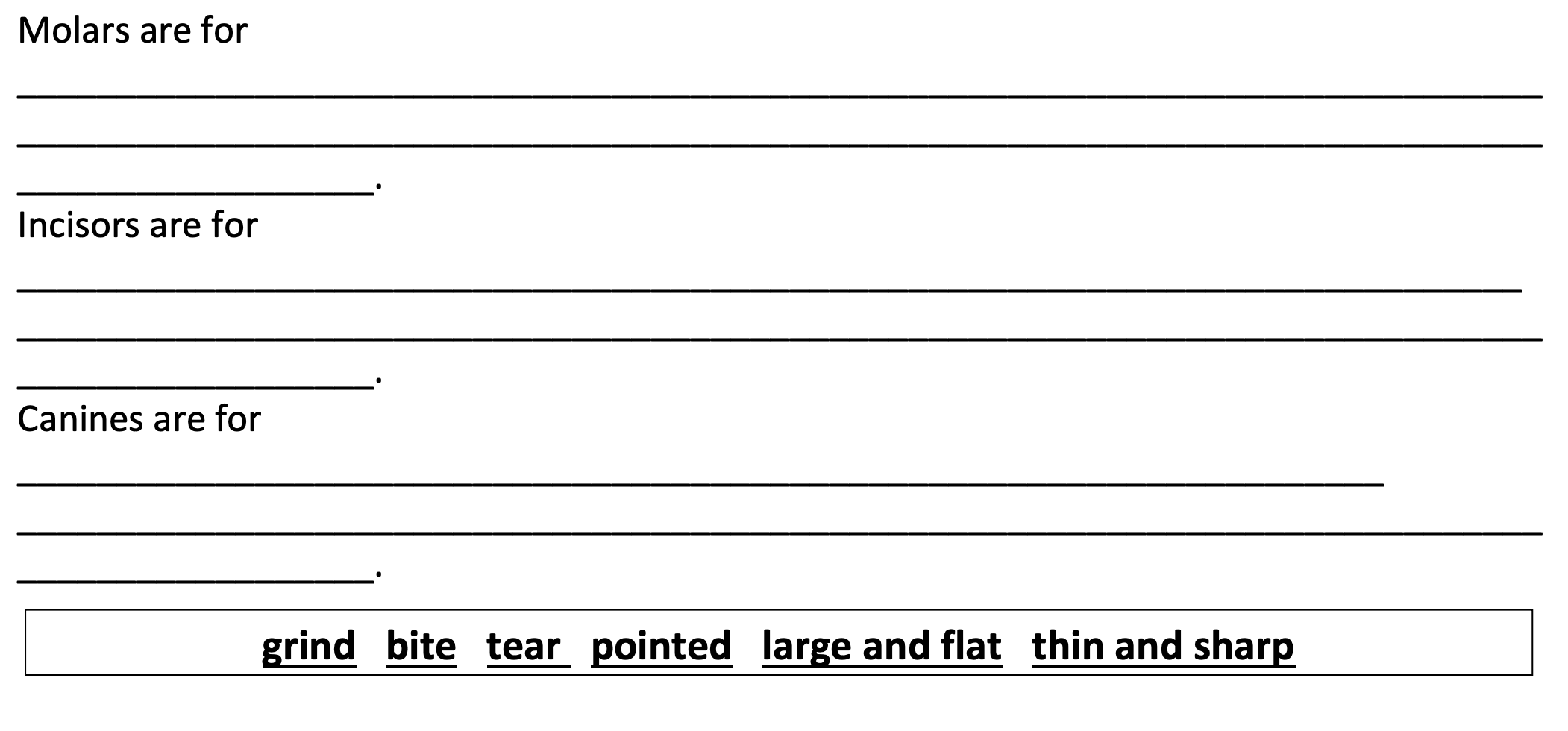 Who’s teeth are these?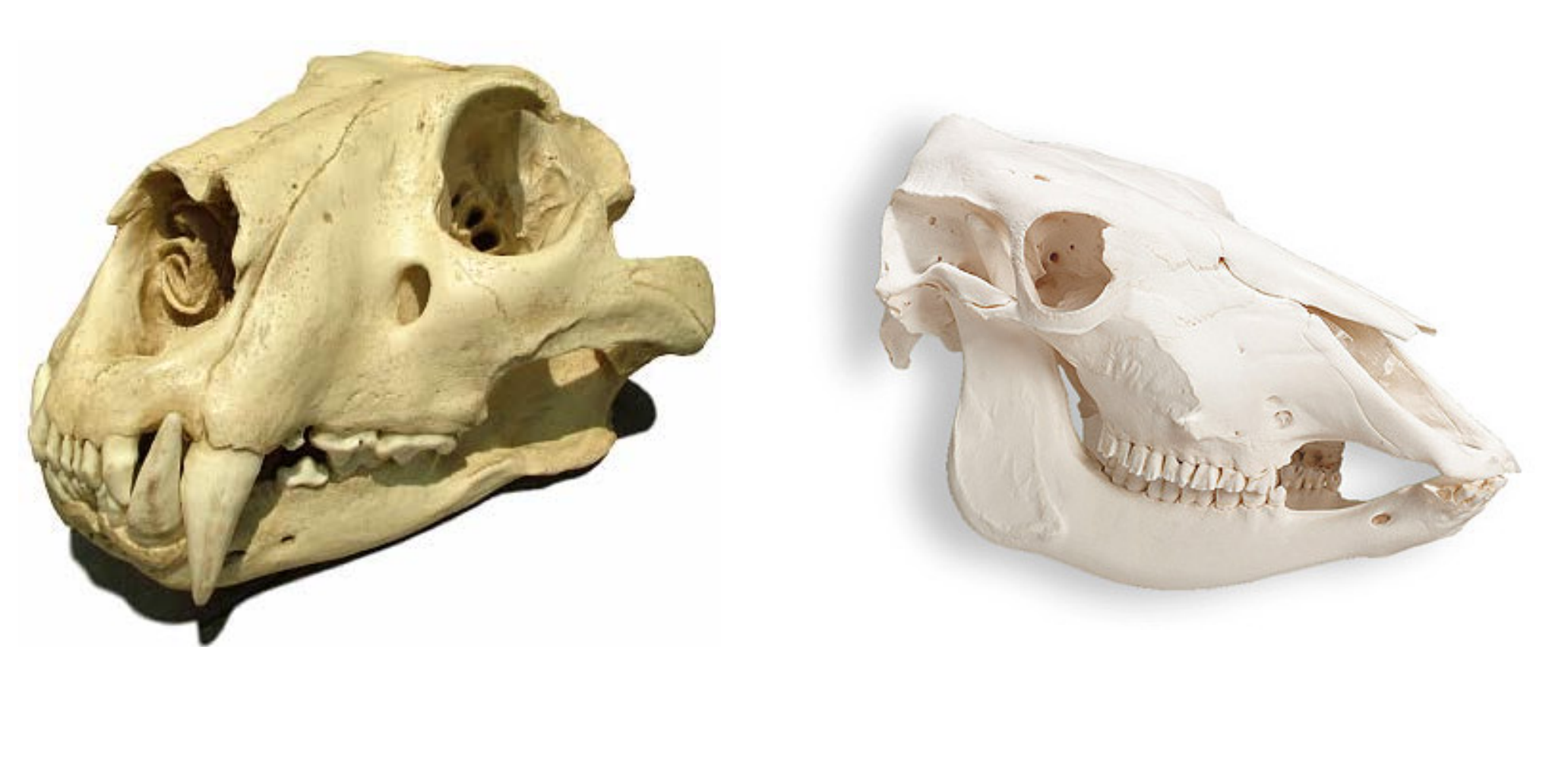 ___________________________________________________________________________________________________________________________________________________________________________________________________________________________________________________________________________________________________________________________